KMP Life History Table May 2019.docxKMP Life History Table –May 2019 (Lucie Reinwalt © kalahari-meerkats.com)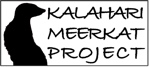 Explanations:Number of meerkats present at the end of the month vs. total number of meerkats in group (both numbers including pups once they have emerged);Dominant individuals at the end of the month. Underlined ID codes indicate the individual newly acquired dominance in this month.Number of pups present in the group at the end of the month. -1 means that the group is babysitting an unknown number of pups (before emergence);Pregnancy status: + Pregnant at any time during the month, * gave birth, # aborted pre-term, ^ lost litter after giving birth;Individual status: + Last seen = Last seen (unknown cause), * found dead or euthanized, # Predated = assumed predated (for pups), ^ Emigrated = emigrated to another known group, “ Immigrated = immigrated into group, % returned to group after being previously AO;Roving, evictions or other absence of members of the groups (including the number of leaves);Encounters with individuals from other groups (including number of encounters) at the group or its splinters, * encounter with absent individuals (rovers/evictees) from own group, without re-joining;Encounters with other groups (Inter-Group-Interactions, IGIs);Group splits with type and how many (leaving individuals originating from splits are not considered in item 6); daily: the group reunited the same day. overnight: the group was separated for one or more nights;Individuals that are not with the group or a splinter including the dominant female, at the end of the month.Habituation level of the group: Fully: Fully habituated, i.e. all members can be weighed; Incomplete: Specific individuals in the group that have to be habituated; In progress: Habituation group. Disease and TB status: TB: TB observed in group, D/I: Disease or injuries observed on single individuals.N/A: Not applicable (if a group has not been found, has split, has gone extinct).__	  Groups marked grey: Habituation / dispersal group.GroupNo. of Members 1)Dominant at end of month 2)Noof Pups 3)+Pregnant*Birth #Aborted ^Lost 4)+Last seen*Dead#Predated^Emigrated“Immigrated%Returned 5)Leavers 6)Encounters 7)Inter-groupEncounters 8)Group splits9)Absent at endof month 10)HabituationLevels 11)Disease and TB status 12)(Little) Creatures (CR) 9UnknownVJXM1042None %VCRM002NoneNoneNoneNoneNoneIn ProgressNoneElrond’s Council (EC) 12VBBF117Wild Male3None%VBBF116VBBF116VZUM026 x1NoneNoneNoneIn ProgressNoneGold Diggers (GD)19UnknownUnknown5NoneNoneNoneNoneNoneNoneNoneIn Progress NoneTswana (TS)8UnknownUnknown4NoneNoneNoneNoneNoneNoneNoneIn ProgressNoneHakuna Matata (HM)18/18VHMF001VCVM0010None%VHMM007 x4%VHMM008 x5%VHMM014 x1%VHMM017 x1VHMM007 x4VHMM008 x5VHMM014 x1VHMM017 x1VLM242 x1Lazuli x1NoneNoneFullyNoneJaxx (JX)16/16VJXF080VLM2216NoneNoneNoneNoneNoneDaily x1NoneFullyNoneLazuli (L)19/21VLF230VJXM0956None%VLM239 x1%VLM242 x2%VLF244 x1%VLM247 x2%VLF250 x1 %VLM252 x1%VLM254 x1% VLF255 x1VLF223 x1VJXM098 x1VLM239 x1VLM242 x2VLF244 x1VLM247 x2VLF250 x1 VLM252 x1VLM254 x1VLF255 x1VHMM008 x2VHMM007 x1Hakuna Matata x1NoneVLF223VJXM098FullyNoneMake-E-Plan (MP)15/17VQLF011VVHM1116+VQLF011None*VMPF006*VMPF007*VMPF006 x4*VMPF007 x4Unknown x1NoneNoneVMPF006VMPF007FullyNoneNamaqua (NQ)10/10VQLF018VLM2286None+ VWM205%VWM208%VWM209VWM208 x1VWM209 x1NoneNoneNoneNoneFully NoneUbuntu (UB)13/13VBBF111VUBM0214None%VUBM018 x1VUBM018 x1NoneNoneNoneNoneIncompleteNoneVan Helsing (VH)6/7+3 to 5 Wild individuals No Clear DominanceUnknown0None*VVHM123*VVHF110 x1*VVHF110 x1Unknown x1Overnight x1VVHF110FullyVVHF110VVHF127VVHF129Whiskers (W)12/12VWF176VLM157-1*VWF176NoneNoneUnknown x1NoneNoneNoneFullyNoneZulus (ZU)7/7VZUF028 VLM211-1*VZUF028*VZUF029*VZUF032%VZUM026 x7VZUM026 x7Unknown x1NoneNoneNoneFullyNone